Вестник                        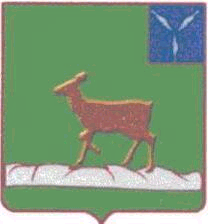 Ивантеевского муниципального районаофициальный  информационный бюллетень				 от 18 сентября 2020 года № 17 (106)Официальный сайт администрации Ивантеевского муниципального района				ivanteevka.sarmo.ruИЗВЕЩЕНИЕ № 4о проведении аукциона по продаже земельных участковПродавец (организатор аукциона) – администрация Ивантеевского муниципального района Саратовской области.Орган государственной власти, принявший решение о проведении аукциона (уполномоченный орган) и реквизиты указанного решения: администрация Ивантеевского муниципального района Саратовской области, постановление администрации Ивантеевского муниципального района Саратовской области от 17.09.2020 № 332,постановление администрации Ивантеевского муниципального района Саратовской области от 17.09.2020 № 333,постановление администрации Ивантеевского муниципального района Саратовской области от 17.09.2020 № 334;постановление администрации Ивантеевского муниципального района Саратовской области от 17.09.2020 № 330;постановление администрации Ивантеевского муниципального района Саратовской области от 17.09.2020 № 331.Дата, время, место определения участников аукциона – 16 октября 2020 г. в 13.00 (далее по тексту время местное) по адресу: 413950, Саратовская область, Ивантеевский район, с. Ивантеевка, ул.Советская, д.14 Администрация Ивантеевского муниципального района Саратовской области. Порядок определения участников аукциона: заявитель становится участником аукциона с момента подписания организатором аукциона протокола о признании заявителей участниками аукциона. Заявители, признанные участниками аукциона, и заявители, не допущенные к участию в аукционе, уведомляются о принятом решении не позднее следующего рабочего дня после даты оформления данного решения протоколом.Место, срок подведения итогов аукциона, порядок определения победителей аукциона: аукцион проводится 22  октября 2020 года в 10.00 часов по адресу: 413950, Саратовская область, Ивантеевский район, с. Ивантеевка, ул. Советская, д. № 14 Администрация Ивантеевского муниципального района Саратовской области.Регистрация участников проводится 22 октября 2020 года в 09.30 часов по адресу: 413950, Саратовская область, Ивантеевский район, с. Ивантеевка, ул. Советская, д. № 14 Администрация Ивантеевского муниципального района Саратовской области (Отдел по управлению земельными ресурсами).Порядок проведения аукциона регулируется земельным и гражданским законодательством Российской Федерации.Победителем аукциона признается участник аукциона, предложивший наибольшую цену за земельный участок.Все вопросы, касающиеся проведения аукциона, не нашедшие отражения в настоящем информационном сообщении, регулируются законодательством Российской Федерации.«Шаг» аукциона: 3% от начальной цены предмета аукциона. Сумма задатка: 50% от начальной цены предмета аукциона. Границы участков определены кадастровыми паспортами земельного участка. Аукцион проводится в соответствии с пунктом 7 ст. 39.18 Земельного кодекса Российской Федерации закрытый по составу участников (участниками могут быть только граждане) и открытый по форме подачи предложений о цене.Заявки на участие в аукционе по подаются форме, приведенной в настоящем извещении (приложение №1), принимаются с даты публикации настоящего сообщения в рабочие дни с 8.00 до 12.00 и с 13.00 до 16.00 часов по адресу: 413950, Саратовская область, Ивантеевский район, с. Ивантеевка, ул. Советская, д. № 14 Администрация Ивантеевского муниципального района Саратовской области (Отдел по управлению земельными ресурсами, телефон (84579) 5-16-55.Дата окончания приема заявок и прилагающихся к ним документов для участия в аукционе:  16октября 2020 года, 12.00 часов.  (по местному времени)Сведения о предмете аукциона:Предмет аукциона – цена земельного участка:Параметры разрешенного строительства объектов капитального строительства, для лотов №1, №2, №3, №4, №5 в соответствии с действующими правилами землепользования и застройки  территории Ивановского муниципального образования Ивантеевского муниципального района Саратовской области:   1. минимальная ширина земельных участков вдоль фронта улицы (проезда) – не установлено, максимальная ширина земельных участков 32м.   2. максимальное количество этажей зданий – 5;    3. максимальная высота зданий от уровня земли до верха перекрытия последнего этажа – 20м;    4. максимальный процент застройки участка – 60%;  5. минимальный отступ строений от передней границы участка (в случае, если иной показатель не установлен линией регулирования застройки) – 5м;   6. минимальный отступ от границ соседнего участка до жилого дома – 3м;    7. минимальный отступ от границ соседнего участка до вспомогательных строений (бани, гаражи и др.) – 1м;    8. минимальный отступ от жилого дома до построек для содержания и разведения домашнего скота и птицы – 10м;     9. требования к ограждению земельных участков: ограждения со стороны улиц должны выполняться в соответствии с требованиями, утвержденными органами местного самоуправления и согласованными органом, уполномоченным в области архитектуры и градостроительства; высота ограждения земельных участков должна быть не более 2м;   ограждения между смежными земельными участками должны быть проветриваемыми на высоту не менее 0,3м от уровня земли; характер ограждения и его высота со стороны улиц должны быть единообразными как минимум на протяжении одного квартала с обеих сторон улицы.    При размещении строений должны соблюдаться нормативные противопожарные расстояния между постройками, расположенными на соседних земельных участках.    Допускается блокировка хозяйственных построек на смежных земельных участках по взаимному согласию их собственников, а также блокировка хозяйственных построек к основному строению.    В случаях, если земельный участок и объект капитального строительства расположен в границах действия ограничений, установленных в соответствии с законодательством Российской Федерации, правовой режим использования и застройки территории указанного земельного участка определяется совокупностью требований, указанных в статье 43 настоящих Правил. При этом более строгие требования, относящиеся к одному и тому же параметру, поглощают более мягкие.Технические условия подключения (технологического присоединения) объектов капитального строительства к сетям инженерно-технического обеспечения следующие:                      Лот № 1:    1) Согласно письма Северного производственного отделения филиала ПАО «МРСК Волги»- «Саратовские распределительные сети», техническая возможность электроснабжения данного участка имеется.Электроснабжение возможно от источника питания ВЛ-0,4кВ от КТП № 822 ВЛ-1002 ПС 35кВ Журавлиха. Сроки подключения объектов капитального строительства к электрическим сетям (в рамках договора технологического присоединения). Сроки действия технических условий 4 года. Стоимость за технологическое присоединение энергопринимающих устройств потребителей составляет: с присоединяемой мощностью по одному источнику электроснабжения до 15кВт включительно (с учетом ранее присоединенной в данной точке присоединения мощности и при условии, что расстояние от границ участка заявителя до объектов электросетевого хозяйства сетевой организации составляет не более 300м в городах и не более 500м в сельской местности) к электрическим сетям филиала ПАО «МРСК Волги» - «Саратовские распределительные сети» составляет 550руб. (с НДС). (Постановления Комитета государственного регулирования тарифов Саратовской области № 57/1 от 27.12.2018г., №18/1 от 14.05.2014г). При других условиях стоимость рассчитывается в соответствии с Постановлением Комитета государственного регулирования тарифов Саратовской области №46/2 от 25.12.2019г. 2) Согласно письма Филиала АО «Газпром газораспределение Саратовская область» в г.Пугачеве, техническая возможность подключения (технологического присоединения) к сети газораспределения имеется.Срок подключения (технологического присоединения) к сетям газораспределения объекта капитального строительства 270дней с даты заключения договора о подключении (технологическом присоединении)  объектов капитального  строительства к сети газораспределения.Срок действия настоящих технических условий составляет 70рабочих дней.Дополнительные сведения:Размер платы за подключение определяется в соответствии с Методическими указаниями утвержденными постановлением ФСТ от 18.08.2018г. № 1151/18 и постановлением комитета государственного регулирования тарифов Саратовской области.     3)  Центральное водоснабжение в с.Журавлиха Ивантеевского района Саратовской области отсутствует.                          Лот № 2:    1) Согласно письма Северного производственного отделения филиала ПАО «МРСК Волги» - «Саратовские распределительные сети», техническая возможность электроснабжения данного участка имеется.Электроснабжение возможно от источника питания ВЛ-0,4кВ от КТП № 822 ВЛ-1002 ПС 35кВ Журавлиха. Сроки подключения объектов капитального строительства к электрическим сетям (в рамках договора технологического присоединения). Сроки действия технических условий 4 года. Стоимость за технологическое присоединение энергопринимающих устройств потребителей составляет: с присоединяемой мощностью по одному источнику электроснабжения до 15кВт включительно (с учетом ранее присоединенной в данной точке присоединения мощности и при условии, что расстояние от границ участка заявителя до объектов электросетевого хозяйства сетевой организации составляет не более 300м в городах и не более 500м в сельской местности) к электрическим сетям филиала ПАО «МРСК Волги» - «Саратовские распределительные сети» составляет 550руб. (с НДС). (Постановления Комитета государственного регулирования тарифов Саратовской области № 57/1 от 27.12.2018г., №18/1 от 14.05.2014г). При других условиях стоимость рассчитывается в соответствии с Постановлением Комитета государственного регулирования тарифов Саратовской области №46/2 от 25.12.2019г. 2) Согласно письма Филиала АО «Газпром газораспределение Саратовская область» в г.Пугачеве, техническая возможность подключения (технологического присоединения) к сети газораспределения имеется.Срок подключения (технологического присоединения) к сетям газораспределения объекта капитального строительства 270дней с даты заключения договора о подключении (технологическом присоединении)  объектов капитального  строительства к сети газораспределения.Срок действия настоящих технических условий составляет 70рабочих дней.Дополнительные сведения:Размер платы за подключение определяется в соответствии с Методическими указаниями утвержденными постановлением ФСТ от 18.08.2018г. № 1151/18 и постановлением комитета государственного регулирования тарифов Саратовской области.      3)  Центральное водоснабжение в с.Журавлиха Ивантеевского района Саратовской области отсутствует.                          Лот № 3:       1) Согласно письма Северного производственного отделения филиала ПАО «МРСК Волги» - «Саратовские распределительные сети», техническая возможность электроснабжения данного участка имеется.Электроснабжение возможно от источника питания ВЛ-0,4кВ от КТП № 822 ВЛ-1002 ПС 35кВ Журавлиха. Сроки подключения объектов капитального строительства к электрическим сетям (в рамках договора технологического присоединения). Сроки действия технических условий 4 года. Стоимость за технологическое присоединение энергопринимающих устройств потребителей составляет: с присоединяемой мощностью по одному источнику электроснабжения до 15кВт включительно (с учетом ранее присоединенной в данной точке присоединения мощности и при условии, что расстояние от границ участка заявителя до объектов электросетевого хозяйства сетевой организации составляет не более 300м в городах и не более 500м в сельской местности) к электрическим сетям филиала ПАО «МРСК Волги» - «Саратовские распределительные сети» составляет 550руб. (с НДС). (Постановления Комитета государственного регулирования тарифов Саратовской области № 57/1 от 27.12.2018г., №18/1 от 14.05.2014г). При других условиях стоимость рассчитывается в соответствии с Постановлением Комитета государственного регулирования тарифов Саратовской области №46/2 от 25.12.2019г. 2) Согласно письма Филиала АО «Газпром газораспределение Саратовская область» в г.Пугачеве, техническая возможность подключения (технологического присоединения) к сети газораспределения имеется.Срок подключения (технологического присоединения) к сетям газораспределения объекта капитального строительства 270дней с даты заключения договора о подключении (технологическом присоединении)  объектов капитального  строительства к сети газораспределения.Срок действия настоящих технических условий составляет 70рабочих дней.Дополнительные сведения:Размер платы за подключение определяется в соответствии с Методическими указаниями утвержденными постановлением ФСТ от 18.08.2018г. № 1151/18 и постановлением комитета государственного регулирования тарифов Саратовской области. 3)  Центральное водоснабжение в с.Журавлиха Ивантеевского района Саратовской области отсутствует. 	   Лот № 4:     1) Согласно письма Северного производственного отделения филиала ПАО «МРСК Волги» - «Саратовские распределительные сети», техническая возможность электроснабжения данного участка имеется.Электроснабжение возможно от источника питания ВЛ-0,4кВ от КТП № 822 ВЛ-1002 ПС 35кВ Журавлиха. Сроки подключения объектов капитального строительства к электрическим сетям (в рамках договора технологического присоединения). Сроки действия технических условий 4 года. Стоимость за технологическое присоединение энергопринимающих устройств потребителей составляет: с присоединяемой мощностью по одному источнику электроснабжения до 15кВт включительно (с учетом ранее присоединенной в данной точке присоединения мощности и при условии, что расстояние от границ участка заявителя до объектов электросетевого хозяйства сетевой организации составляет не более 300м в городах и не более 500м в сельской местности) к электрическим сетям филиала ПАО «МРСК Волги» - «Саратовские распределительные сети» составляет 550руб. (с НДС). (Постановления Комитета государственного регулирования тарифов Саратовской области № 57/1 от 27.12.2018г., №18/1 от 14.05.2014г). При других условиях стоимость рассчитывается в соответствии с Постановлением Комитета государственного регулирования тарифов Саратовской области №46/2 от 25.12.2019г. 2) Согласно письма Филиала АО «Газпром газораспределение Саратовская область» в г.Пугачеве, техническая возможность подключения (технологического присоединения) к сети газораспределения имеется.Срок подключения (технологического присоединения) к сетям газораспределения объекта капитального строительства 270дней с даты заключения договора о подключении (технологическом присоединении)  объектов капитального  строительства к сети газораспределения.Срок действия настоящих технических условий составляет 70рабочих дней.Дополнительные сведения:Размер платы за подключение определяется в соответствии с Методическими указаниями утвержденными постановлением ФСТ от 18.08.2018г. № 1151/18 и постановлением комитета государственного регулирования тарифов Саратовской области.    3)  Центральное водоснабжение в с.Журавлиха Ивантеевского района Саратовской области отсутствует.                    Лот № 5:      1) Согласно письма Северного производственного отделения филиала ПАО «МРСК Волги» - «Саратовские распределительные сети», техническая возможность электроснабжения данного участка имеется.Электроснабжение возможно от источника питания ВЛ-0,4кВ от КТП № 822 ВЛ-1002 ПС 35кВ Журавлиха. Сроки подключения объектов капитального строительства к электрическим сетям (в рамках договора технологического присоединения). Сроки действия технических условий 4 года. Стоимость за технологическое присоединение энергопринимающих устройств потребителей составляет: с присоединяемой мощностью по одному источнику электроснабжения до 15кВт включительно (с учетом ранее присоединенной в данной точке присоединения мощности и при условии, что расстояние от границ участка заявителя до объектов электросетевого хозяйства сетевой организации составляет не более 300м в городах и не более 500м в сельской местности) к электрическим сетям филиала ПАО «МРСК Волги» - «Саратовские распределительные сети» составляет 550руб. (с НДС). (Постановления Комитета государственного регулирования тарифов Саратовской области № 57/1 от 27.12.2018г., №18/1 от 14.05.2014г). При других условиях стоимость рассчитывается в соответствии с Постановлением Комитета государственного регулирования тарифов Саратовской области №46/2 от 25.12.2019г. 2) Согласно письма Филиала АО «Газпром газораспределение Саратовская область» в г.Пугачеве, техническая возможность подключения (технологического присоединения) к сети газораспределения имеется.Срок подключения (технологического присоединения) к сетям газораспределения объекта капитального строительства 270дней с даты заключения договора о подключении (технологическом присоединении)  объектов капитального  строительства к сети газораспределения.Срок действия настоящих технических условий составляет 70рабочих дней.Дополнительные сведения:Размер платы за подключение определяется в соответствии с Методическими указаниями утвержденными постановлением ФСТ от 18.08.2018г. № 1151/18 и постановлением комитета государственного регулирования тарифов Саратовской области.       3)  Центральное водоснабжение в с.Журавлиха Ивантеевского района Саратовской области отсутствует.Порядок подачи заявки на участие в аукционе: одно лицо имеет право подать только одну заявку. Заявка может быть подана заявителем по его выбору: лично, посредством почтовой связи на бумажном носителе; в форме электронных документов с использованием информационно-телекоммуникационной сети "Интернет", адрес электронной почты: (iva_omo@rambler.ru). В случаях, предусмотренных законодательством, копии документов должны быть нотариально заверены. При направлении заявления и прилагаемых к нему документов в форме электронных документов, указанные заявление и документы заверяются электронной подписью в соответствии с Постановлением Правительства Российской Федерации от 25 июня 2012 года № 634 «О видах электронной подписи, использование которых допускается при обращении за получением государственных и муниципальных услуг». Днем обращения за предоставлением муниципальной услуги считается дата получения документов органом местного самоуправления.Заявки подаются и принимаются одновременно с полным комплектом требуемых для участия в аукционе документов.Заявитель имеет право отозвать принятую организатором аукциона заявку на участие в аукционе до дня окончания срока приема заявок, уведомив об этом в письменной форме организатора аукциона. Организатор аукциона обязан возвратить заявителю внесенный им задаток в течение трех рабочих дней со дня поступления уведомления об отзыве заявки. В случае отзыва заявки заявителем позднее дня окончания срока приема заявок задаток возвращается в порядке, установленном для участников аукциона.Срок и порядок внесения задатка: задаток вносится единым платежом по следующим реквизитам: счет получателя: 40302810422023004227; банк получателя: Отделение Саратов г.Саратов; получатель: Управление Федерального казначейства по Саратовской области (Администрация Ивантеевского муниципального района Саратовской области л\с 05603039270); ИНН: 6414001592; КПП: 641401001; БИК: 046311001, назначение платежа «Средства, поступающие во временное распоряжение».Задаток должен поступить на счет Продавца не позднее  даты окончания приема заявок.Внесенный победителем аукциона задаток засчитывается в счет платы за земельный участок.Организатор торгов в течение 3 рабочих дней со дня подписания протокола о результатах аукциона возвращает задаток участникам аукциона, которые не выиграли его.Задаток, внесенный лицом, признанным победителем аукциона, задаток, внесенный иным лицом, с которым договор купли-продажи земельного участка заключается в соответствии с пунктом 13, 14 или 20 статьи 39.12 Земельного кодекса Российской Федерации, засчитываются в счет платы за него. Задатки, внесенные этими лицами, не заключившими в установленном настоящей статьей порядке договор купли-продажи земельного участка вследствие уклонения от заключения указанных договоров, не возвращаются.Документы, представляемые претендентами для участия в аукционе:1) заявка на участие в аукционе по установленной в извещении о проведении аукциона форме с указанием банковских реквизитов счета для возврата задатка;2) копии документов, удостоверяющих личность заявителя (для граждан);3) надлежащим образом заверенный перевод на русский язык документов о государственной регистрации юридического лица в соответствии с законодательством иностранного государства в случае, если заявителем является иностранное юридическое лицо;4) документы, подтверждающие внесение задатка.Представление документов, подтверждающих внесение задатка, признается заключением соглашения о задатке.В случае подачи заявки представителем заявителя предъявляется доверенность. Документы, представляемые для участия в аукционе в части их оформления и содержания должны соответствовать требованиям законодательства Российской Федерации. Документы, содержащие помарки, подчистки, исправления и т.п. не принимаются. Требования к оформлению представляемых документов:Все листы документов, представляемых одновременно с заявкой, должны быть прошиты, пронумерованы, скреплены печатью претендента (при наличии печати) (для юридического лица) и подписаны претендентом или его представителем. К данным документам прилагается их опись. Заявка и такая опись составляются в двух экземплярах, один из которых остается у продавца, другой – у претендента.Ознакомиться с подробной информацией и документацией о предмете аукциона можно со дня опубликования настоящего сообщения в рабочие дни с 9.00 до 13.00 часов по адресу: 413950, Саратовская область, Ивантеевский район, с. Ивантеевка, ул. Советская, д. № 14 Администрация Ивантеевского муниципального района Саратовской области (Отдел по управлению земельными ресурсами, телефон 8(84579) 5-16-55, по дату окончания приема заявок включительно. Дата, время и порядок осмотра земельного участка на местности. Осмотр земельного участка, являющегося предметом аукциона, проводится организатором аукциона по предварительной заявке претендентов с 14 ч. 00 мин. до 16 ч. 00 мин. каждую среду (за исключением праздничных дней) до даты окончания приема заявок. Проезд для осмотра земельного участка на местности осуществляется на транспорте претендента. Заявки на участие в осмотре принимаются Организатором  аукциона: 413950, Саратовская область, Ивантеевский район, с. Ивантеевка, ул. Советская, д. № 14 Администрация Ивантеевского муниципального района Саратовской области (Отдел по управлению земельными ресурсами, телефон (84579) 5-16-55, в рабочее время не позднее двух рабочих дней до даты осмотра земельного участка. Осмотр проводится без взимания платы.Победителем аукциона признается участник аукциона, предложивший наибольшую цену за земельный участок.В течение трех рабочих дней со дня подписания протокола о результатах аукциона организатор аукциона обязан возвратить задатки лицам, участвовавшим в аукционе, но не победившим в нем.В случае если в аукционе участвовал только один участник или при проведении аукциона не присутствовал ни один из участников аукциона, либо в случае, если после троекратного объявления предложения о начальной цене предмета аукциона не поступило ни одного предложения о цене предмета аукциона, которое предусматривало бы более высокую цену предмета аукциона, аукцион признается несостоявшимся.Результаты аукциона оформляются протоколом (составляется в двух экземплярах), который является документом, удостоверяющим право Победителя на заключение договора купли-продажи земельного участка. Один экземпляр протокола о результатах аукциона выдается Победителю или его полномочному представителю. Договор купли-продажи земельного участка заключается в установленный законодательством срок.Более подробная информация о торгах, бланки заявок на участие в аукционах, проект договора купли-продажи земельного участка размещены в извещении о проведении аукциона на официальном сайте Российской Федерации для размещения информации о проведении торгов (http://www.torgi.gov.ru), сайте продавца в информационно-коммуникационной сети «Интернет», на официальном сайте Ивантеевского муниципального района Саратовской области по адресу: http://ivanteevka.sarmo.ru/, а так же опубликованы в официальном печатном издании – информационном бюллетене «Вестник Ивантеевского муниципального района».Председатель аукционной комиссииадминистрации Ивантеевского муниципального района Саратовской области                               В.А. БолмосовПриложение № 1ЗАЯВКА НА УЧАСТИЕ В АУКЦИОНЕпо продаже Объекта (лота) аукциона В Аукционную комиссию_________________________________________________________________ (наименование организатора аукциона)1. Заявитель_____________________________________________________________________________           (Ф.И.О. для гражданина (физического лица), наименование для юридического лица с указанием организационно-правовой формы)в лице ___________________________________________________________________________(Ф.И.О. руководителя юридического лица)действующий на основании1_________________________________________________________(Устав, Положение и т.д.)	принял решение об участии в аукционе по продаже Объекта (лота) аукциона:и обязуется обеспечить поступление задатка в размере______________ руб. _________________________________________________________________                                                                                 (сумма прописью) в сроки и в порядке установленные в Извещении о проведении аукциона на указанный Объект (лот).Заявитель обязуется:Соблюдать условия и порядок проведения аукциона, содержащиеся в Извещении о проведении аукциона.В случае признания Победителем аукциона заключить договор купли-продажи с Продавцом, подписать акт приема-передачи  в соответствии с порядком, сроками и требованиями, установленными Извещением о проведении аукциона и договором купли-продажи.  Использовать Объект (лот) аукциона в соответствии с разрешенным использованием, указанным в Извещении о проведении аукциона и договоре купли-продажи.Заявителю понятны все требования и положения Извещения о проведении аукциона. Заявителю известно фактическое состояние и технические характеристики Объекта (лота) аукциона (п.1.) и он не имеет претензий к ним.Заявитель извещён о том, что он вправе отозвать Заявку в любое время до установленных даты и времени окончания подачи заявок на участие в аукционе, в порядке, установленном в Извещении о проведении аукциона.Изменение разрешенного использования Объекта (лота) аукциона, проданного по результатам аукциона, не допускается.Ответственность за достоверность представленных документов и информации несет Заявитель. Заявитель подтверждает, что на дату подписания настоящей Заявки ознакомлен с порядком проведения аукциона, порядком внесения задатка, Извещением о проведении аукциона и проектом договора купли-продажи, и они ему понятны. Заявитель подтверждает, что надлежащим образом идентифицировал и ознакомлен с реальным состоянием выставляемого на аукцион Объекта (лота) аукциона в результате осмотра, который осуществляется по адресу нахождения Объекта (лота) аукциона. Заявитель осведомлен и согласен с тем, что Организатор аукциона и Продавец не несут ответственности за ущерб, который может быть причинен Заявителю отменой аукциона, внесением изменений в извещение о проведении аукциона или снятием с аукциона Объекта (лота) аукциона, а также приостановлением организации и проведения аукциона.Условия аукциона по данному Объекту (лоту) аукциона, порядок и условия заключения договора купли-продажи с Участником аукциона являются условиями публичной оферты, а подача Заявки на участие в аукционе является акцептом такой оферты.___________________________________________________________________________________1 Заполняется при подаче Заявки юридическим лицом.2 Заполняется при подаче Заявки лицом, действующим по доверенности.В соответствии с Федеральным законом от 27.07.2006 г. №152-ФЗ «О персональных данных», подавая Заявку, Заявитель дает согласие на обработку персональных данных, указанных в представленных документах и информации.Платежные реквизиты Заявителя:________________________________________________________________________________________________________________________________________________________________________________(Ф.И.О. для гражданина (физического лица), наименование для юридического лица)______________________________________________________________________________________________________________________________________________________________________________(Наименование Банка в котором у Заявителя открыт счет; название города, где находится банк)________________________________________________________________________________________ (название отделения Банка указывается физическими лицами - клиентами ОАО Сбербанк России)________________________________________________________________________________________Заявитель, (представитель Заявителя, действующий по доверенности): _______________________________________________________________________________(Должность и подпись Заявителя или его уполномоченного представителя или юридического лица)М.П. (при наличии)____________________________________________________________________________3 ИНН для физических лиц 12 знаков (при наличии), ИНН для юридических лиц 10 знаков. Заявители – физические лица указывают ИНН в соответствии со свидетельством о постановке на учет физического лица в налоговом органе.4 КПП в отношении юридических лиц. Приложение №2 Форма договора купли-продажи земельного участкаДОГОВОР № ___купли-продажи земельного участка на аукционес.____________                                                                                                «___» ____________ 20___ годаАдминистрация_______________________________________, в лице ______________, действующего на основании __________, именуемая в дальнейшем «Продавец», с одной стороны, и _____________________________, именуемый в дальнейшем «Покупатель», с другой стороны, (вместе - «Стороны»), в соответствии с постановлением администрации__________________ от «__» __________ 20____ года №______ «О проведении аукциона по продаже земельного участка», на основании протокола №_____ от «___»___________20____ года о результатах торгов по продаже земельного участка, заключили настоящий Договор о нижеследующем:Предмет договора1.1. «Продавец» продал и передал, а «Покупатель» на условиях настоящего договора приобрел и принял земельный участок из земель ___________________ (далее – Участок):кадастровый номер Участка: ____________________, местоположение: __________________________________________________, площадь ____ кв. м., категория земель: _______________________________________________________,разрешенное использование: ____________________________________________,ограничения, обременения: ___________________       1.2. Условия продажи Участка и его использования «Покупателю» известны. «Покупатель» признает, что состояние Участка соответствует условиям настоящего Договора, сведения, предоставленные «Продавцом» (включая документацию, отражающую расположение Участка) соответствуют действительному состоянию Участка, претензий у сторон нет, в связи с чем акт приема-передачи не составляется.2. Сумма договора, порядок расчетов        2.1. Сумма договора определяется окончательной (продажной) ценой,  установленной в процессе торгов на _______________________________________________________________ ,                                                                                                                    (конкурсе, аукционе)и составляет _________(________________________________) рублей, НДС не облагается.       	2.2. Покупатель производит оплату путем перечисления на  счет Продавца всей суммы договора в течение 30 дней с момента подписания договора по следующим платежным реквизитам: _____________________________________________________________ _______________________________________________________________________.       	2.3. В счет оплаты засчитывается сумма внесенного Покупателем задатка  в размере ____ (____________)  рублей.    	Покупатель в платежном поручении указывает: "Оплата за земельный участка согласно договора купли-пpодажи  от "____" __________    20___ г.   N _____ НДС не облагается". 3. Права и обязанности сторон3.1. Покупатель обязан:       	3.1.1. Осуществить расчеты по договору в соответствии с разделом 2 настоящего договора.       	3.1.2. Выполнять требования, вытекающие из установленных ограничений  прав на использование земельного участка, обременений, сервитутов.      	 3.1.4. Предоставлять соответствующим службам возможность контроля за  надлежащим выполнением условий по настоящему договору.	3.1.5. Покупатель обязуется произвести государственную регистрацию перехода к нему права собственности на земельный участок, являющийся предметом Договора и оплатить все расходы, связанные с оформлением и регистрацией.       	3.2. Продавец имеет право:       	3.2.1. Отказаться от исполнения настоящего договора в случаях невыполнения Покупателем обязательств настоящего договора независимо от последующего исполнения Покупателем указанных обязательств.В этом случае настоящий договор считается расторгнутым по истечении 30 дней с момента направления Продавцом в адрес Покупателя уведомления об отказе от договора  4. Переход права собственности4.1. Право собственности Покупателя на земельный участок в соответствии со статьями 131, 551 Гражданского Кодекса Российской Федерации возникает с момента государственной регистрации перехода к нему права собственности на земельный участок, являющийся предметом Договора в Управлении Федеральной службы государственной регистрации, кадастра и картографии по Саратовской области.4.2. Обязательства Продавца передать земельный участок, а Покупателя принять земельный участок считаются исполненными с момента государственной регистрации Договора. Дополнительно Сторонами акт приема-передачи земельного участка составляться не будет.Рассмотрение споров и ответственность сторон5.1. Стороны несут  ответственность  за  невыполнение  либо  ненадлежащее выполнение  условий  Договора,   в   соответствии   с   законодательством Российской Федерации.         5.2. Споры,  возникающие  при   исполнении   Договора,     разрешаются по соглашению между Продавцом и Покупателем. При невозможности достижения соглашения между  сторонами,  возникшие споры  разрешаются  в  суде в     соответствии с законодательством Российской Федерации.        5.3. При наступлении обстоятельств невозможности полного или частичного исполнения любой из сторон обязательств по настоящему Договору, а именно: землетрясения, стихийного бедствия или других обстоятельств непреодолимой силы, срок исполнения обязательств по настоящему Договору отодвигается соразмерно времени, в течение которого будут действовать такие обстоятельства или их последствия.	5.4. Сторона, для которой создалась невозможность исполнения обязательств по настоящему Договору, должна незамедлительно известить другую сторону о наступлении обстоятельств, препятствующих исполнению обязательств.6. Заключительные положения6.1. Договор составлен в 3-х экземплярах, имеющих одинаковую юридическую силу.7. Реквизиты сторон8. Подписи СторонВыпуск № 17 (106)Издается с 2016 годаСентября -2020СЕГОДНЯ В НОМЕРЕ:*Извещение № 4 о проведении аукциона по продаже земельных участков№  лотаМестоположение и характеристики объекта аукционаКадастровый номерПлощадь
общая (кв. м)№  лотаМестоположение и характеристики объекта аукционаКадастровый номерПлощадь
общая (кв. м)Начальная цена – рыночная стоимость (руб.)Шаг аукциона(3%)(руб.)Размер задатка (руб.)1Саратовская область, Ивантеевский район, с.Журавлиха ул. Центральная, 110м на северо-восток от дома №1.Категория земель: «Земли населенных пунктов»Вид разрешенного использования: «для ведения личного подсобного хозяйства».Земельный участок обременен водоохранной зоной водного объекта р. Большой Иргиз64:14:340101:136200060 000,00 (шестьдесят тысяч)1800,0030 000,00 (тридцать тысяч)2Саратовская область, Ивантеевский район, с.Журавлиха ул. Центральная, 140м на северо-восток от дома №1.Категория земель: «Земли населенных пунктов»Вид разрешенного использования: «для ведения личного подсобного хозяйства».Земельный участок обременен водоохранной зоной водного объекта р. Большой Иргиз.64:14:340101:137200060 000,00 (шестьдесят тысяч)1800,0030 000,00 (тридцать тысяч)3Саратовская область, Ивантеевский район, с.Журавлиха ул. Центральная, 170м на северо-восток от дома №1.Категория земель: «Земли населенных пунктов»Вид разрешенного использования: «для ведения личного подсобного хозяйства».64:14:340101:135169551 000,00 (пятьдесят одна)1530,0025 500,00 (двадцать пять тысяч пятьсот)4Саратовская область, Ивантеевский район, с.Журавлиха ул. Центральная, 60м на северо-восток от дома №1.Категория земель: «Земли населенных пунктов»Вид разрешенного использования: «для ведения личного подсобного хозяйства».Земельный участок обременен водоохранной зоной водного объекта р. Большой Иргиз64:14:340101:133200060 000,00 (шестьдесят тысяч)1800,0030 000,00 (тридцать тысяч)5Саратовская область, Ивантеевский район, с.Журавлиха ул. Центральная, 80м на северо-восток от дома №1.Категория земель: «Земли населенных пунктов»Вид разрешенного использования: «для ведения личного подсобного хозяйства».Земельный участок обременен водоохранной зоной водного объекта р. Большой Иргиз.64:14:340101:134200060 000,00 (шестьдесят тысяч)1800,0030 000,00 (тридцать тысяч)(заполняется физическим лицом)Паспортные данные: серия…………………№ …………………., дата выдачи «…....» ………………..….г.кем выдан…………………………………………………..……………………………………………………Место жительства …………………………………………………………….………………………………...Контактный телефон ………………………………………………….………………………………………..(заполняется юридическим лицом)Местонахождение, адрес………………………………………………………………………………………..Контактный телефон….…………………………….…………………………………………………………...Представитель Заявителя2…………………………..…………………………………………………………(Ф.И.О.)Действует на основании доверенности от «……..»…………..……20..….г., № ……………………….……Паспортные данные представителя: серия …………№ …………., дата выдачи «…....» ……...…… .…....г.кем выдан..………………………………….……………………………..………………………………………Место жительства ……………………………………………….……………………………………………….. Контактный телефон……..…………………………….………………………………………………………….Дата аукциона:………..…………. № Лота……………общая площадь Объекта (лота).................................., Местоположение (адрес) Объекта (лота) аукциона ……………..………………………………………………ИНН3 ЗаявителяКПП4 Заявителяр/с или (л/с)р/с или (л/с)к/ск/сБИКИНН отделения Банка (для физических лиц – клиентов ОАО Сбербанк России)ИНН отделения Банка (для физических лиц – клиентов ОАО Сбербанк России)ИНН отделения Банка (для физических лиц – клиентов ОАО Сбербанк России)ИНН отделения Банка (для физических лиц – клиентов ОАО Сбербанк России)ИНН отделения Банка (для физических лиц – клиентов ОАО Сбербанк России)ИНН отделения Банка (для физических лиц – клиентов ОАО Сбербанк России)ИНН отделения Банка (для физических лиц – клиентов ОАО Сбербанк России)ИНН отделения Банка (для физических лиц – клиентов ОАО Сбербанк России)ИНН отделения Банка (для физических лиц – клиентов ОАО Сбербанк России)ИНН отделения Банка (для физических лиц – клиентов ОАО Сбербанк России)ИНН отделения Банка (для физических лиц – клиентов ОАО Сбербанк России)ИНН отделения Банка (для физических лиц – клиентов ОАО Сбербанк России)ИНН отделения Банка (для физических лиц – клиентов ОАО Сбербанк России)ИНН отделения Банка (для физических лиц – клиентов ОАО Сбербанк России)ИНН отделения Банка (для физических лиц – клиентов ОАО Сбербанк России)Продавец:______________ /__________/     Покупатель:__________________ /_____________/